   HRVATSKA DEMOKRATSKA ZAJEDNICA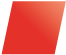 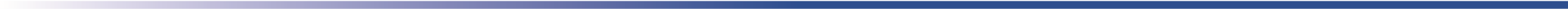 GRADSKO IZBORNO POVJERENSTVOGRADA SINJANa temelju članka 50. stavak 1. i članka 55. Pravilnika o unutarstranačkim izborima u Hrvatskoj demokratskoj zajednici – integralna verzija, Ur.broj: 05-21/566 od 30. kolovoza 2021. godine, Gradsko izborno povjerenstvo HDZ-a Grada Sinja na sjednici održanoj 03. listopada 2021. godine, donijelo je: O D L U K Uo utvrđivanju pravovaljanih kandidatura zaizbor predsjednika i potpredsjednika Gradske organizacije HDZ-aGrada SinjaI.Utvrđuje se pravovaljanost kandidatura za izbor predsjednika i potpredsjednike Gradske organizacije HDZ-a Grada Sinjana izborima koji će se održati 17. listopada 2021. godine,redoslijedom prema broju prikupljenih pravovaljanih potpisa potpore:za predsjednika GO HDZ-a:Vidalina Igor- 98 potpisa potporeVrančić Frano- 50 potpisa potporeza potpredsjednike GO HDZ-a: Bilić Antonio- 98 potpisa potporePerić Stipe– 98 potpisa potporeMarić-Drvoličanin Tonći– 50 potpisa potporeŠabić Petar– 50 potpisa potporeŽupić Bože – 50 potpisa potporeII.Kandidati će na kandidacijskoj listi i glasačkom listiću biti poredani abecednim redom. III.Ova Odluka će se objaviti na mrežnoj stranici www hdzsdz.hr. IV.Ova Odluka stupa na snagu danom donošenja.U Sinju, 03.listopada 2021.PredsjednikGradskog izbornog povjerenstva HDZ-aGrada SinjaDražen Bečko